Joi,1.04:    MATH    IS    FUN!!!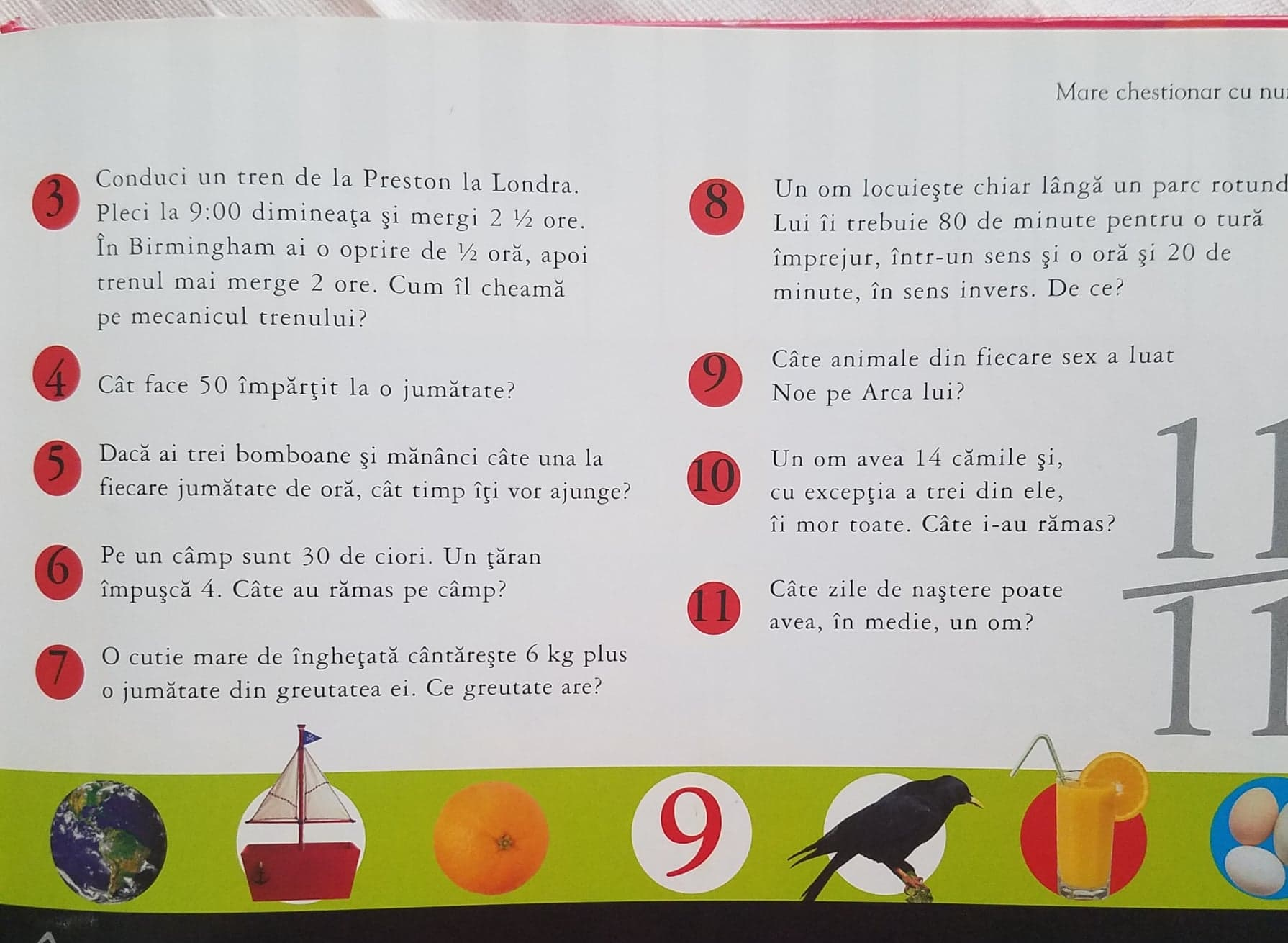 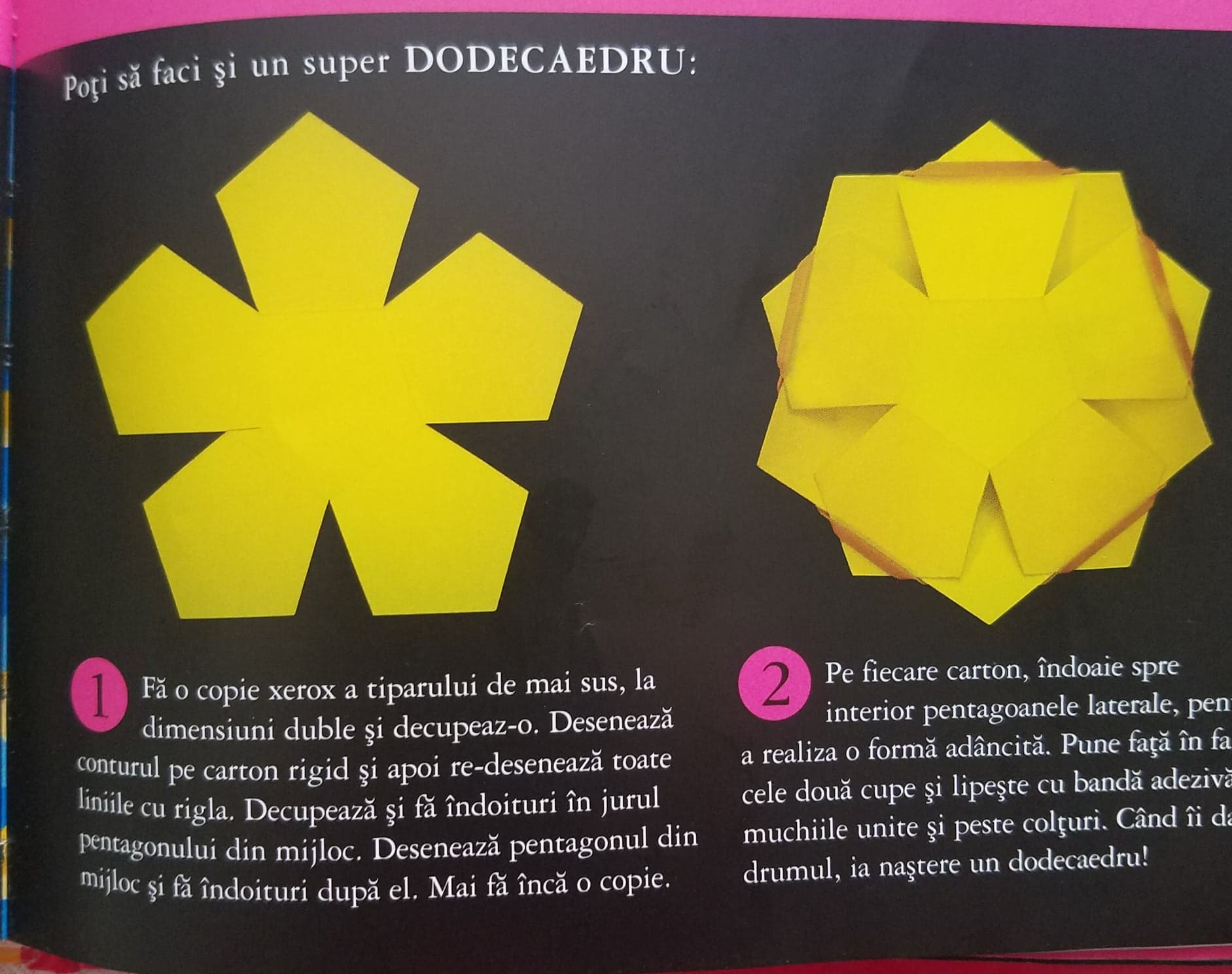 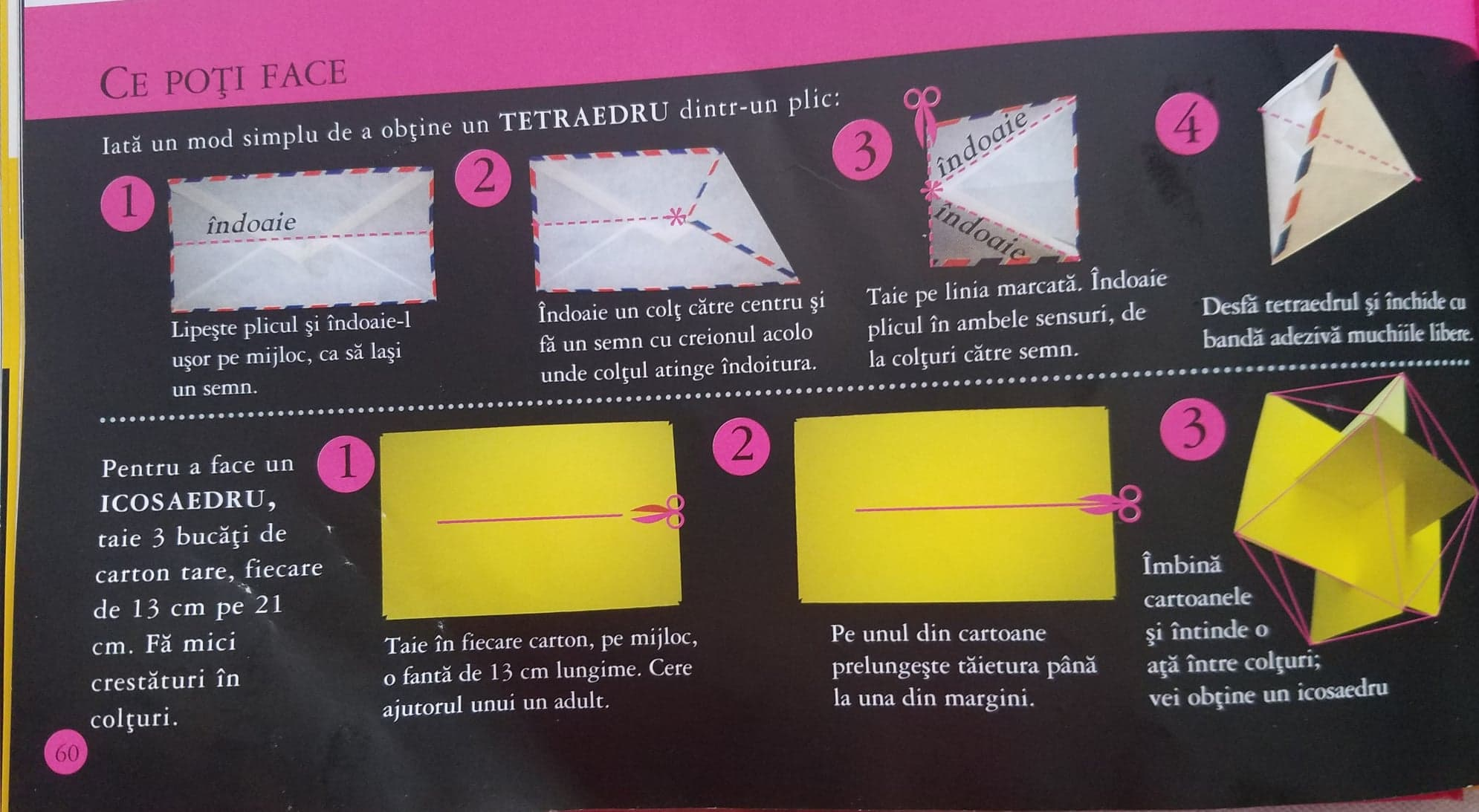 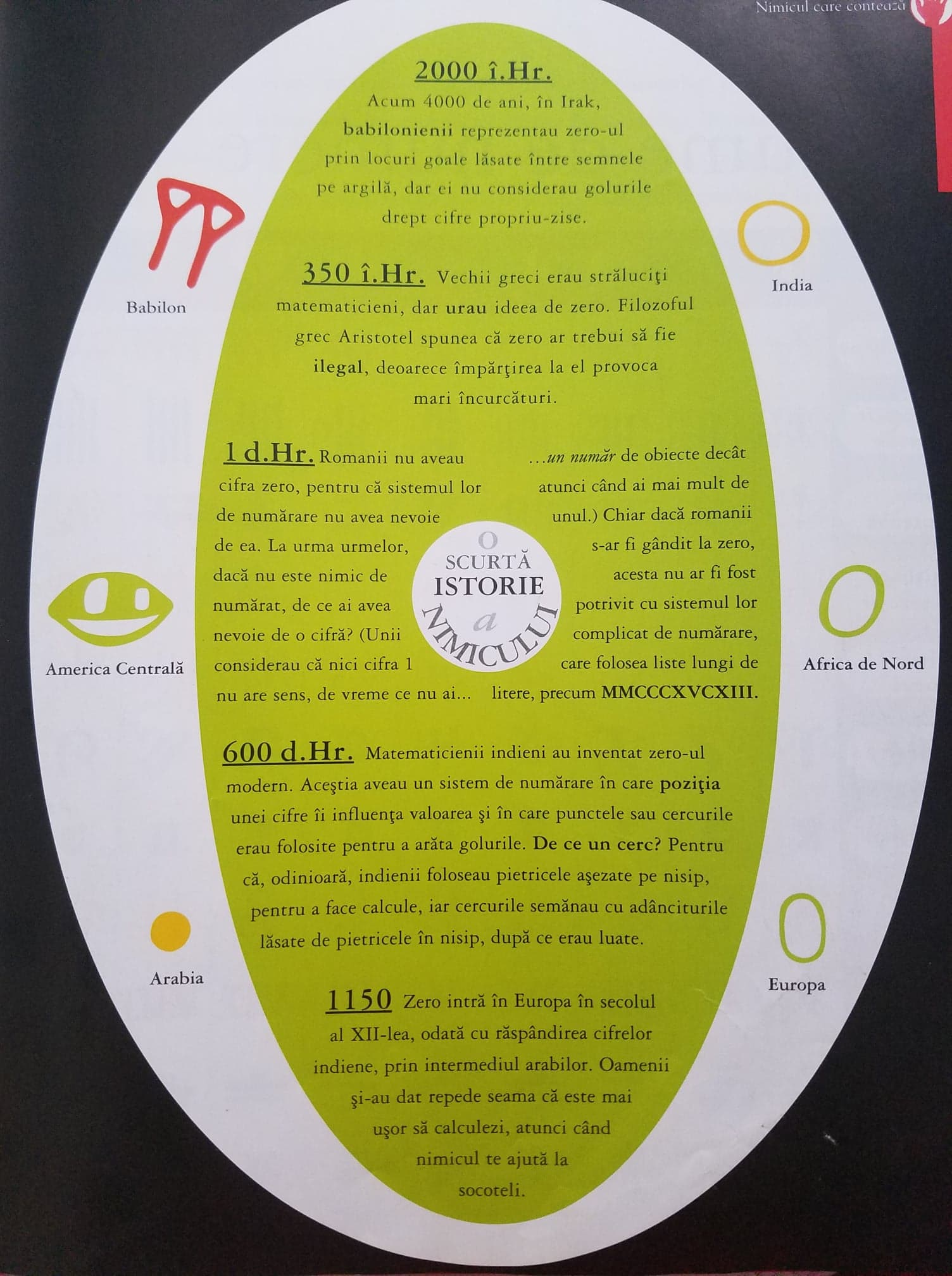 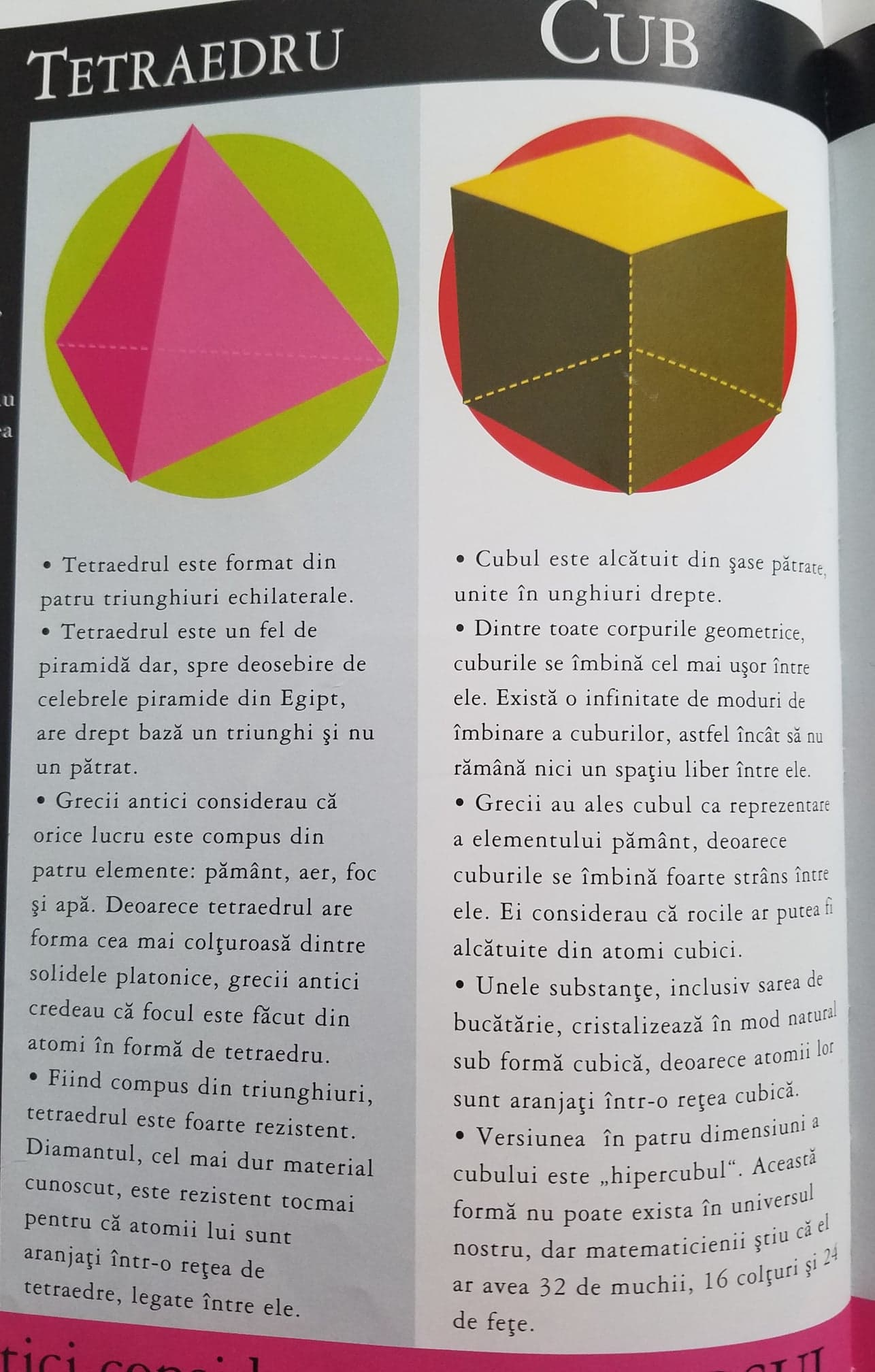 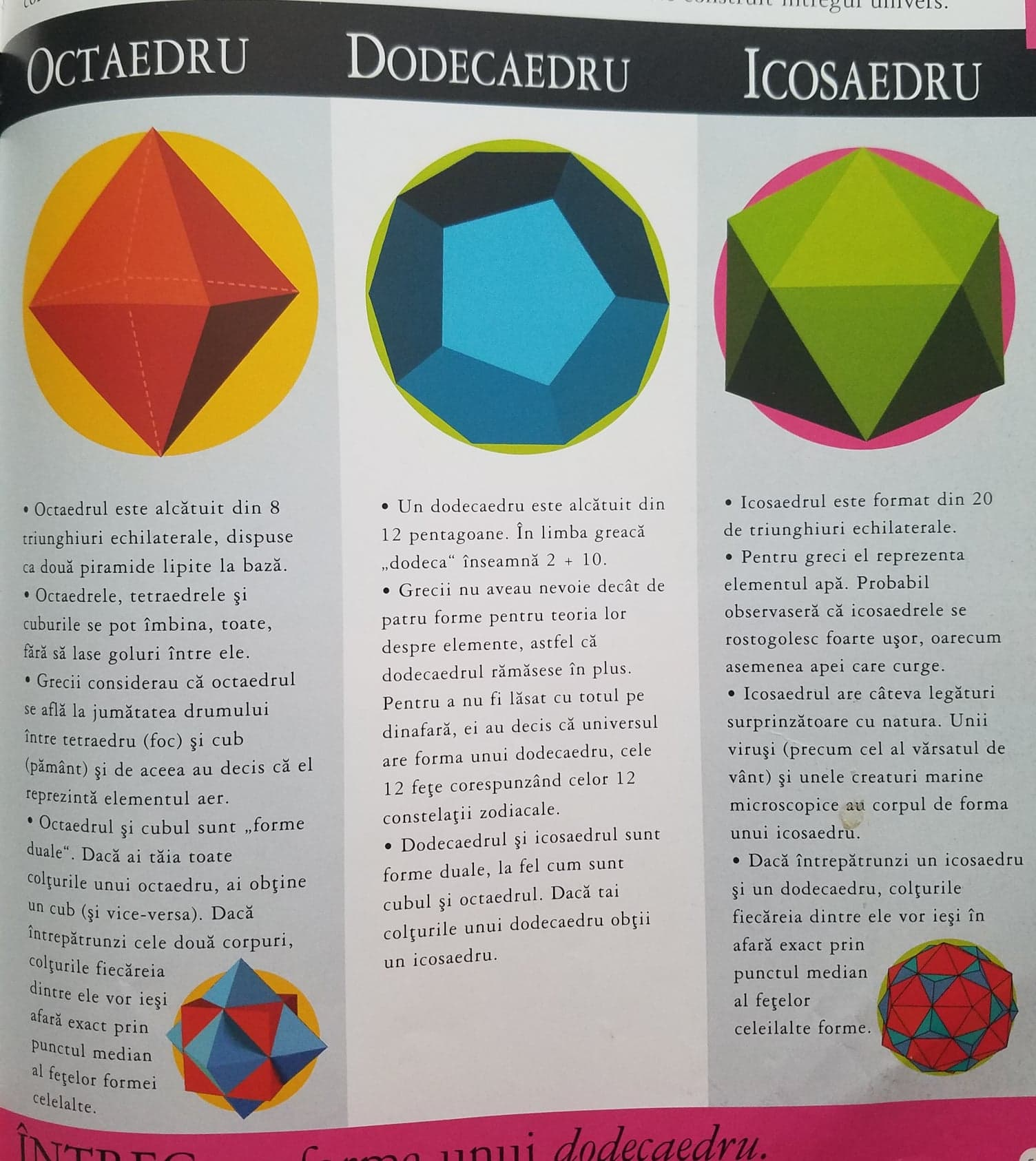 